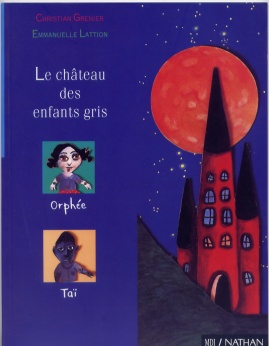 Le château des enfants grisde Christian Grenier – MDI NathanQu’est apparu dans la forêt tout près de l’étang du cycgne ?Une maison.Un château.Un palais.Quelle est la longueur du saut de Taï ? 2m.8m.12m.Que se dresse-t-il autour du château?Une forêt enchantéeUn mur invisible.Une tour infernale.Qui sont Taï et Globodo ?Des frères jumeaux.Des cousins.Les meilleurs amis du monde.D’où viennent- ils en réalité?d’un autre pays.D’un monde sous marin.D’une étoile.Que se passe-t-il lorsque les gendarmes arrivent prés de l’étang?Le château devient invisibleLe château se transforme en forêt.Le château s’envole comme une fusée.Quand Orphée revient prés du lac qu’est-il réapparu?Le châteauLe cygneLa forêtLe château des enfants grisde Christian Grenier – MDI NathanQu’est apparu dans la forêt tout près de l’étang du cycgne ?Une maison.Un château.Un palais.Quelle est la longueur du saut de Taï ? 2m.8m.12m.Que se dresse-t-il autour du château?Une forêt enchantéeUn mur invisible.Une tour infernale.Qui sont Taï et Globodo ?Des frères jumeaux.Des cousins.Les meilleurs amis du monde.D’où viennent- ils en réalité?d’un autre pays.D’un monde sous marin.D’une étoile.Que se passe-t-il lorsque les gendarmes arrivent prés de l’étang?Le château devient invisibleLe château se transforme en forêt.Le château s’envole comme une fusée.Quand Orphée revient prés du lac qu’est-il réapparu?Le châteauLe cygneLa forêt